回答者の方へお願い貴大学または貴部局などにおける心理学教育についての代表者の方，あるいは代表者に依頼された方にご回答をお願いいたします。貴大学の複数部局で心理学関連科目を担当している方がいらっしゃる場合は，それぞれの部局ごとにアンケートにご回答いただいていますので，自部局の状況のみ，お答えください。もし他部局にこの依頼状が届いていないことをご存知でしたら，その部局の代表者の方に，Web入力フォーム・調査票ダウンロード用URL（最終ページ参照）をご連絡いただければ幸いです。所属大学および学部（または大学院）等についてお伺いします（2019年5月1日時点のデータで回答ください）１　所属大学の形態（大学院大学を含む）　いずれかに○をつけてください。１．国立大学　　２．公立大学　　３．私立大学　　４．その他（　　　　　　　　　　）２　これから貴部局における心理学教育についてお伺いします。まず，貴部局で心理学教育をおこなっている課程，名称，心理学を担当する専任教員数についてお答えください。以下のうち，該当するものすべてに○をつけた上で，名称（大学名から）をご記入ください。なお，いわゆる一般教養科目の１つとして心理学教育をおこなっておられる場合は，「その他」にその旨をお書きください。３　２で○をつけた課程の職位別専任教員数，およびそのうちの任期付き教員数をお知らせください。貴部局にある課程のみお答えください。※２で回答した専任教員数の内訳をご記入ください。４  貴部局の公認心理師カリキュラムへの対応状況についてお伺いします。学部・大学院のそれぞれについて，いずれかに○をつけてください。また，対応予定の場合は，その予定年度をお知らせください。1. 対応している　　　　（　　）学部　　　（　　）大学院2. 対応予定である　　　（　　）学部（     年度より予定）　（　   ）大学院（     年度より予定）3. 対応を検討している　（　　）学部　　　（　　）大学院4．対応する予定がない5. その他（　　                                                         ）５　貴部局の心理学教育のカリキュラムについてお伺いします。学士，修士（博士前期）の各課程における必修科目（選択必修を含む）に◎，選択科目に○を記入してください。「ほぼ同じテーマを扱う科目があるが，名称が異なる」場合でも，同様にご回答ください。  ※なお，「授業科目」は国際心理科学連合（IUPsyS）の国際比較調査に準じて設定しています。６　貴部局の心理学教育において，卒業，修了までに身につけるべきだと，部局として考えるスキルや能力についてお知らせください。必ず身につけるべきものに◎印，身につけておいた方がよいものに○印をつけてください。７　貴部局の心理学教育では，授業をどのような形態で実施していますか。部局全体として見た場合のそれぞれの形態での実施割合について，あてはまるものに○をつけてください。※なお，形態・回答カテゴリは国際心理科学連合（IUPsyS）の国際比較調査に準じて設定しています。８　2019年度時点で，貴部局の心理学教育のカリキュラムは，どのような資格取得に対応していますか。各カリキュラムにおいて，取得できる資格に○を記入してください。９　貴部局の1学年あたりの平均的な学生数，およびその中での女性，留学生の割合（%）をお答えください。10　貴部局の2018年度の卒業生・修了生のうちで， 心理学の専門職に就いた学生と，広い意味で心理学の専門性を生かした職に就いた学生，それぞれの割合（%）についてお答えください。11　貴部局の心理学教育のカリキュラムの特長（他の大学にないような特色）をお書きください。12　貴部局の心理学教育に関して，課題となっている点，日本心理学会への要望，この調査へのご意見などがあれば，お聞かせください。以上でアンケートは終わりです。調査にご協力いただきまして誠にありがとうございました。★下記の内容をご記入ください。後日，この調査の結果をお知らせします。該当課程名称（大学名から）専任教員数学士               大学修士（博士前期）               大学博士（博士後期）               大学その他（　　　　　　）               大学課程教授准教授講師助教その他（                      ）左のうち任期付き教員数学士修士博士その他授業科目学士修士一般教養 (外国語，人文・社会・自然科学等)心理学概論心理学史感覚・知覚心理学認知心理学学習心理学発達心理学生理心理学/神経心理学比較心理学/動物心理学社会心理学家族心理学個人差心理学（Differential Psychology）パーソナリティ/性格心理学心理統計学，データ解析心理学研究法心理学実験実習コンピュータ（情報処理）実習授業科目学士修士心理学的アセスメント精神病理学/異常心理学臨床心理学/心理療法/カウンセリング臨床心理学実習障害者（児）心理学産業・組織心理学教育心理学/学校心理学犯罪心理学/司法心理学健康心理学文化心理学環境心理学スポーツ心理学老年心理学心理学専門家倫理 (研究/現場専門家)研究プロジェクト（グループまたは個人で心理学研究を進める） 卒業論文・修士論文インターンシップ (現場実習)日本独自の心理学 (仏教，禅心理学など)以下は，上記以外で，「心理学教育に関わる必修科目」があればご記入ください。以下は，上記以外で，「心理学教育に関わる必修科目」があればご記入ください。以下は，上記以外で，「心理学教育に関わる必修科目」があればご記入ください。その他（　　　　　　　　　　　　　　　　　）その他（　　　　　　　　　　　　　　　　　）その他（　　　　　　　　　　　　　　　　　）その他（　　　　　　　　　　　　　　　　　）その他（　　　　　　　　　　　　　　　　　）その他（　　　　　　　　　　　　　　　　　）その他（　　　　　　　　　　　　　　　　　）身につけるべきスキルや能力学士修士心理学の基礎的概念や主要な理論を理解する心理学の理論と方法論の発展を理解する人々は多様であり，心の働きが集団や文脈によって異なることを理解する個人・社会における心理・行動の理解や問題解決に，個人的経験や疑似科学ではなく，心理学の概念や理論を用いる人が陥りやすい誤りやバイアスの種類（確証バイアス，相関と因果の混同など）を学び，それに陥らない批判的思考を行う変数の操作的定義に基づいた検証可能な研究仮説をつくる心理学的な根拠が明確な先行文献を検索する心理学の日本語専門雑誌論文を読む心理学の英語専門雑誌論文を読む実験や調査結果の表やグラフを作成する，読み取る推測統計（t検定，F検定等）を理解し，分析をする多変量解析（因子分析など）を理解し，分析をする実験研究を，そのデザインや測定の妥当性について理解した上で実施するアンケート調査を立案し，実施，分析する研究に必要なITスキル（コンピュータ活用能力）を身につける証拠に基づいてレポートを論理的にまとめる議論や発表のためのコミュニケーションスキルを身につける『心理学研究』など学会誌の執筆要項に基づき論文を書くAPAマニュアルに基づく英語論文を書く心理学の知識を自己理解や自己管理，自分の成長に生かす心理学の知識と経験を，自身の進路，キャリア開発に活用する心理アセスメントの代表的な方法を理解し，査定（実施，解釈，フィードバックなど）をおこなうカウンセリング，心理療法の基礎的な技法・態度を身につけ，心理面接をおこなう心理学の知識に基づき，集団，コミュニティに関わり，支援する社会，文化，個人などの観点で，人々の多様性を尊重する心理学研究における研究協力者の権利保護などの倫理問題を理解し，実践する対人支援における倫理問題を理解し，実践する学士課程なし少し(30%未満)の授業約半数の授業大半(60%より多く)の授業全ての授業講義ゼミ教員の個別指導実験・調査実習インターンシップ（現場実習）教員の研究プロジェクトに参加する授業（Research Assistantship）上級生による指導や参加者同士が教えあう授業（Peer Tutoring）すべて英語で実施している授業修士（博士前期）課程なし少し(30%未満)の授業約半数の授業大半(60%より多く)の授業全ての授業講義ゼミ教員の個別指導実験・調査実習インターンシップ（現場実習）教員の研究プロジェクトに参加する授業（Research Assistantship）上級生による指導や参加者同士が教えあう授業（Peer Tutoring）すべて英語で実施している授業資格名学士修士公認心理師認定心理士認定心理士（心理調査）社会調査士専門社会調査士-----学校心理士（准学校心理士）臨床発達心理士-----臨床心理士-----学士修士(1) 貴部局に在籍する1学年あたり学生数(2) (1)の内，女性の割合（%）(3) (1)の内，留学生の割合（%）学士修士心理学の専門職に就いた学生（%）上記以外で，広い意味で心理学の専門性を生かした就職をした学生（%）大学名大学住所〒記入者のご氏名記入者のE-mail心理学教育を担当する部局のホームページURL誠に勝手ながら，アンケートは 2019年10月31日までに 郵便（返信用封筒）・FAX・メール添付のいずれかの方法で，下記回答先までご返送ください。なお，本調査はWebでもご回答いただけます。Web入力フォーム・調査票ダウンロードURL：https://psych.or.jp/2019survey_psychedu/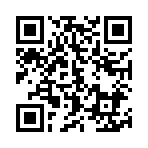 回答先・問い合わせ先公益社団法人日本心理学会〒113-0033　東京都文京区本郷5-23-13　田村ビル内TEL：03-3814-3953　　FAX：03-3814-3954　　メール：jpa@psych.or.jp